Леброн Джеймс будет платить за 1100 Детей, которые не могут сами                                 оплатить обучение в колледже.Каждому ребёнку, который завершает программу «Я обещаю», будут выплачивать стипендию в университете Акрона.Благотворительные  отношения Леброна Джеймса к своему родному городу Акрон, штата Огайо, совсем не новость. Эта помощь такая же часть бренда LeBron, как и его игра на площадке.

Король Джеймс делает один большой шаг  вперёд, объявив, что он будет финансировать более 1000 детей для  получения образование со стипендией в университете Акрона.

«Я думаю, что это, наверное, одна из лучших вещей, в которых я когда-либо участвовал, - сказал он.- Это очень важно для меня. Ведь я сам рос в городских трущобах, и моя семь не могла себе позволить оплатить моё образование». 

Джеймс обратился к твиттеру, чтобы поделиться этими новостями.LeBron James ‏@KingJames  13 авг.Every single kid who finish my program will go to college for FREE! #Tryingtomakeadifference @LJFamFoundation« Каждый бедный ребёнок, что закончил мою программу, пойдёт в колледж бесплатно!»


Это заявление прозвучало на "Я обещаю" в четверг. Президент Скотт Скарборо, президент университета Акрона, объявил, что четырёхлетнее обучение в колледже стоит около 38000$, которое оплатит Леброн Джеймс. ESPN сообщила, что колледж будет также переименован  в честь Леброна Джеймса.

Согласно ESPN, студенты должны завершить программу и выполнить некоторые требования для получения права. Будущие студенты должны окончить школу, и тогда смогут пройти по программе «Я обещаю». К 2025 году таких студентов должно быть приблизительно 2300, и их обучение обойдётся ему в 100млн.$.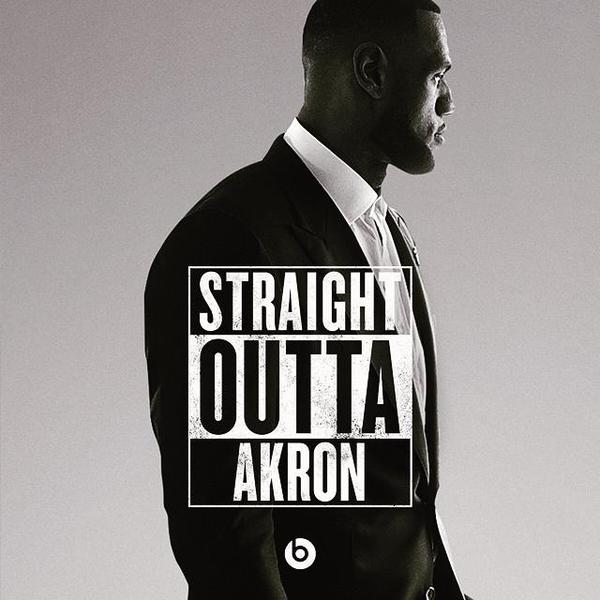 